L’ECOGRAFIA NELLE LESIONI FOCALI EPATICHE, DALLA DIAGNOSI ALLA TERAPIA.______________________________________________________Flash monotematico: Elastosonografia9 e 10 MAGGIO 2019WORLDHOTEL Cristoforo Colombo Corso Buenos Aires, 3, 20124 MilanoProvider 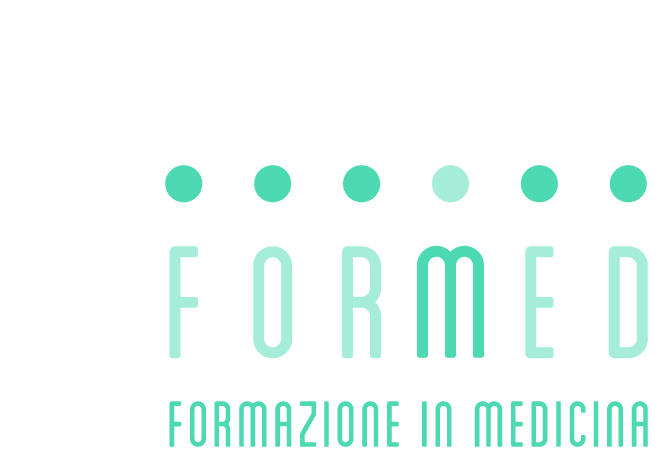 Via Baroni, 2/3 s.d. - 16129 GenovaTelefono 010-5954382 - info@formedsrl.comSegreteria Organizzativa Petrai Eventi di Laura Petrai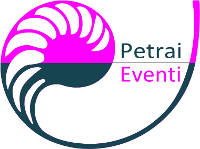 Via Carlo Parea, 20/15 – 20138 MilanoTelefono 3356650004 – laura.petrai@gmail.comISCRIZIONE Il corso è aperto ad un massimo di 50 partecipanti. SOCI - FADOI, SIMI,  SIRM, SIUMB (previo accettazione patrocinio) Entro il 15 aprile 2019 € 158,60 IVA inclusadal 16 aprile 2019 € 219,60 IVA inclusaNON SOCIEntro il 15 aprile 2019 € 219,60 IVA inclusa dal 16 aprile 2019 € 280,60 IVA inclusaSpecializzandi 55,00 IVA inclusaSarà possibile pre-iscriversi on line tramite il sito www.petraieventi.it oppure inviando la scheda d’iscrizione debitamente compilata alla segreteria amministrativa a info@formedsrl.comBonifico Bancario: IT24L0303201401010000001518ANNULLAMENTISarà possibile effettuare un cambio nome fino a 5 giorni prima dell'evento.Scheda di AdesioneCognome_____________________________________________ Nome_______________________________________________Professione (laurea)________________________________Discipline (specializzazioni*) __________________________________* Per l’ottenimento dei crediti formativi è obbligatorio che almeno una delle specializzazioni sia tra quelle indicate sul programma almeno una delle specializzazioni sia tra quelle indicate sul programmaLuogo e data di nascita __________________________________________________________________________Codice fiscale __________________________________________________________________________________Telefono__________________________________________ Cellulare ____________________________________E-mail _______________________________________________________________________________________Indirizzo di fatturazioneIntestazione __________________________________________________________________________________Via _________________________________________________________________________________________Cap Città Prov. __________________ - ____________________________________________________________Partita IVA____________________________________________________________________________________Codice Univoco________________________________________________________________________________PEC ________________________________________________________________________________________Petrai Eventi di Laura Petrai, con sede Milano in via Carlo Parea 20/15 e FOR.MED srl con sede a Genova Via Baroni, 2/3 s.d. , sono titolari del trattamento dei dati personali che vengono raccolti, trattati e conservati ex d.lgs. 196/03. La stessa La informa che i Suoi dati verranno raccolti, trattati e conservati nel rispetto del decreto legislativo ora enunciato anche per attività connesse all’azienda (quali, a titolo puramente informativo e non esaustivo, trattamento per finalità amministrative, contabili e organizzative). Il sottoscritto autorizza l’inserimento dei dati personali nell’archivio delle Società Petrai Eventi di Laura Petrai e del Provider FOR.MED) per le finalità collegate all’espletamento del servizio richiesto. I dati conferiti potranno essere comunicati a soggetti terzi esclusivamente per l’adempimento di operazioni di carattere amministrativo, contabile e comunque strumentali al servizio richiesto. L’elenco completo dei Responsabili Esterni è disponibile presso la sede legale. I Suoi dati verranno inoltre comunicati alla Commissione Nazionale per la Formazione Continua e/o ad enti pubblici sempre solo ed esclusivamente per le finalità collegate all’esecuzione del servizio di formazione. La sottoscrizione del presente modulo è da intendersi pertanto come consenso espresso ex. art. 23 d.lgs. 196/03.Firma ___________________________________________